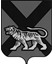 ТЕРРИТОРИАЛЬНАЯ ИЗБИРАТЕЛЬНАЯ КОМИССИЯ МИХАЙЛОВСКОГО  РАЙОНАРЕШЕНИЕ10.08.2018 		                                                                                 105/648              с. Михайловка                    Об  исключении кандидатуриз резерва состава участковойкомиссии  избирательного участка№ 1734           На основании пункта 9 статьи 26,  пункта 5(1) статьи 27  Федерального закона «Об основных гарантиях избирательных прав и права на участие в референдуме граждан Российской Федерации»,  подпункта  «а» пункта 25 Порядка формирования резерва составов участковых избирательных комиссий и назначения нового члена участковой избирательной комиссии из резерва составов участковых комиссий, утвержденного постановлением ЦИК России от 5 декабря 2012 года № 152/1137-6, территориальная избирательная комиссия Михайловского района       РЕШИЛА:             1. Исключить из резерва  составов участковых комиссий  Приморского края, Михайловского муниципального района, избирательного участка  № 1734 кандидатуры  согласно приложению к решению (прилагается).           2. Разместить настоящее решение на официальном сайте администрации Михайловского муниципального района в разделе «Территориальная избирательная комиссия Михайловского района» в информационно-телекоммуникационной сети «Интернет».Председатель комиссии                                                          Н.С. ГорбачеваСекретарь  комиссии                                                                     В.В. Лукашенкоприложение к решению территориальнойизбирательной комиссии Михайловского районаот 10 августа  2018 года № 105/648 Кандидатура для исключения из резерва составов  участковых комиссийтерриториальной избирательной комиссии Михайловского района Приморского края на основании подпункта «а» пункта 25 Порядка, подпункта 5(1) статьи 27 Федерального закона « Об основных гарантиях избирательных прав и права на участие в референдуме граждан Российской Федерации»№п/пФамилия, имя, отчество     Дата рожденияНаименование субъекта выдвиженияОчередность назначения, указанная политической партией (при наличии)№ избирательного участкаШадура Людмила Владимировна25.06.1961Собрание избирателей по месту работы-КГБУСО Покровский ДИПИ" отделение по Михайловскому району1734Козелевская Любовь Васильевна14.05.1965Собрание избирателей по месту жительства - с. Кремово ул. Первомайская1734